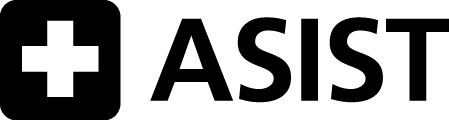 Helpers in Your Community: Is the helper  able, available and acceptable?eASIST Helpers in Your Community                           1B11.1EN2910 © 08/2013 LivingWorks Education PRINTED IN CANADA www.livingworks.net | 1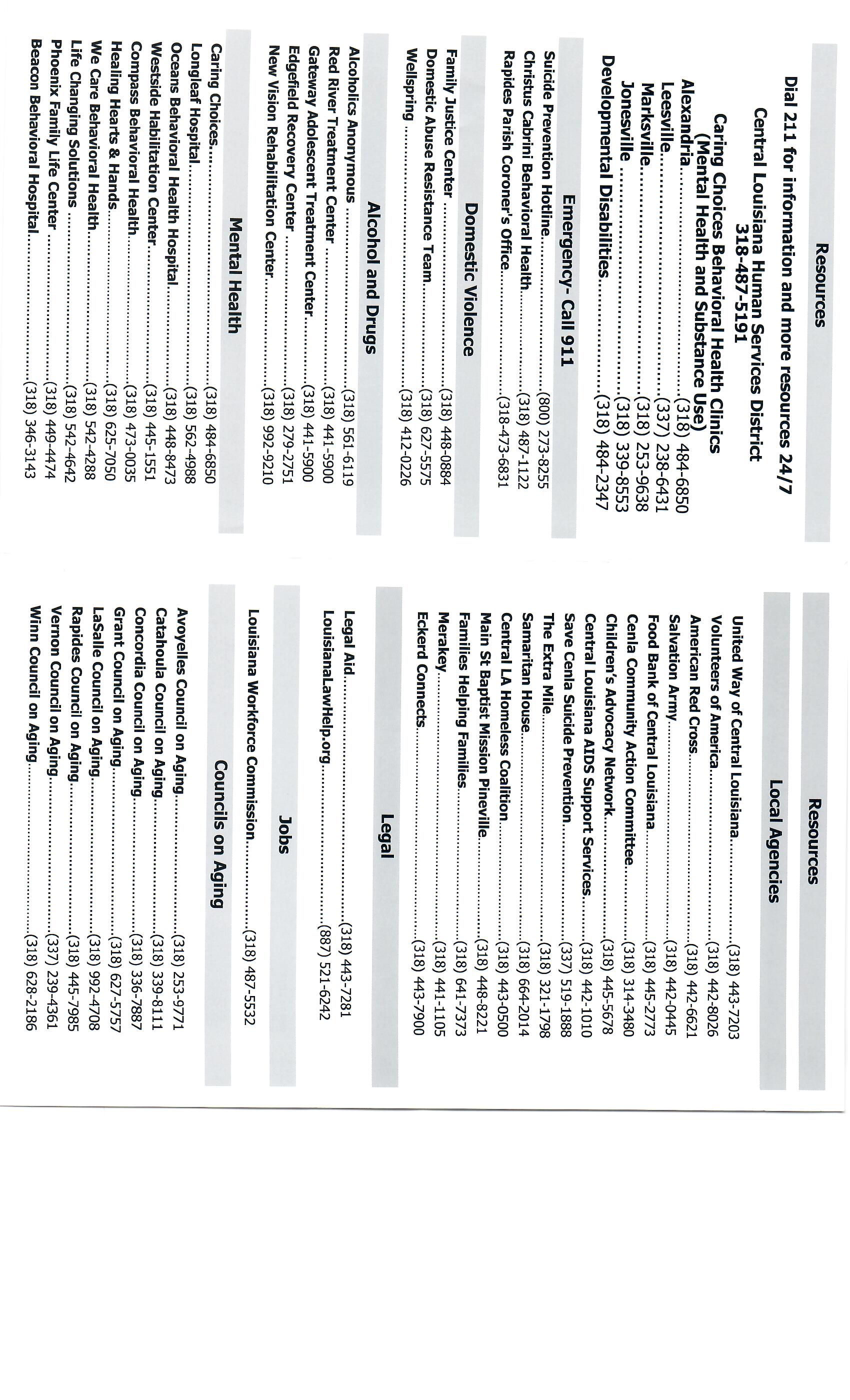 CRISIS (DISTRESS) CENTER:	988, or (800)273-8255 or text HELP to 741-741CRISIS (DISTRESS) CENTER:	988, or (800)273-8255 or text HELP to 741-741SUICIDE PREVENTION CENTER: BATON ROUGE CRISIS INTERVENTION CENTER (800)437-0303SUICIDE PREVENTION CENTER: BATON ROUGE CRISIS INTERVENTION CENTER (800)437-0303TEEN LINE:                                               504-777-3273         crisis teen  text lineTEEN LINE:                                               504-777-3273         crisis teen  text lineRAPE/SEXUAL ASSAULT CENTER:                             800-656-4673RAPE/SEXUAL ASSAULT CENTER:                             800-656-4673DOMESTIC VIOLENCE HOTLINE:                                800-799-7233DOMESTIC VIOLENCE HOTLINE:                                800-799-7233SEXUAL ABUSE HOTLINE:                                            800-656-4673SEXUAL ABUSE HOTLINE:                                            800-656-4673CHILD ABUSE HOTLINE:                                               855-452-5437CHILD ABUSE HOTLINE:                                               855-452-5437POLICE: 911; RAPIDES PARISH SHERIFF'S DEPARTMENT  (318) 473-6700POLICE: 911; RAPIDES PARISH SHERIFF'S DEPARTMENT  (318) 473-6700PARAMEDIC EMERGENCY MEDICAL SERVICES UNIT:    911 - landline displays your exact locationPARAMEDIC EMERGENCY MEDICAL SERVICES UNIT:    911 - landline displays your exact locationMENTAL HEALTH CRISIS / RESPONSE:  (318) 473-6831 Rapides Parish Coroner will help with a mental health crisis to get patient admitted into a mental health hospital who refuses helpMENTAL HEALTH CRISIS / RESPONSE:  (318) 473-6831 Rapides Parish Coroner will help with a mental health crisis to get patient admitted into a mental health hospital who refuses helpHOSPITAL EMERGENCY SERVICES:  Cabrini 318-487-1122; Rapides (318) 769-3000HOSPITAL EMERGENCY SERVICES:  Cabrini 318-487-1122; Rapides (318) 769-3000Homeless Shelters Resources: HUD 318-443-0500 ext 100; Google "211" or homelessshelterdirectory.orgHomeless Shelters Resources: HUD 318-443-0500 ext 100; Google "211" or homelessshelterdirectory.orgYOUTH SHELTER            HUD 318-443-0500  ext 100YOUTH SHELTER            HUD 318-443-0500  ext 100MENTAL HEALTH OUTREACH CLINIC:  We Care Behavioral Health 318-704-6201; Caring Choices 318-484-6850MENTAL HEALTH OUTREACH CLINIC:  We Care Behavioral Health 318-704-6201; Caring Choices 318-484-6850CHILDREN/YOUTH PSYCHIATRIC CLINIC:  (318) 487-5054  Dept of Children & Family Services    CHILDREN/YOUTH PSYCHIATRIC CLINIC:  (318) 487-5054  Dept of Children & Family Services    PRIVATE PRACTITIONERS: Louisiana Health Care Practitioners, LLC 1(800) 462-0742PRIVATE PRACTITIONERS: Louisiana Health Care Practitioners, LLC 1(800) 462-0742MEDICAL CLINIC / GENERAL PRACTITIONER: Christus Community Clinic: 318-448-6800  https://www.christushealth.org/st-frances-cabrini/locations-directions MEDICAL CLINIC / GENERAL PRACTITIONER: Christus Community Clinic: 318-448-6800  https://www.christushealth.org/st-frances-cabrini/locations-directions STD INFORMATION AND TESTING SITES:  800-311-3435       CDC- STD HotlineSTD INFORMATION AND TESTING SITES:  800-311-3435       CDC- STD HotlineCHILDREN’S SERVICES OFFICES: Vermillion Behav Hosp 888-524-3578; Compass 337-806-8934CHILDREN’S SERVICES OFFICES: Vermillion Behav Hosp 888-524-3578; Compass 337-806-8934STUDENT SERVICES: Rapides Parish School Board 318-487-0888STUDENT SERVICES: Rapides Parish School Board 318-487-0888CHILD CARE REFERRALS: https://childcarecenter.us/county/rapides_laCHILD CARE REFERRALS: https://childcarecenter.us/county/rapides_laPARENT TRAINING:	Rapides Health Unit     (318) 487-5282PARENT TRAINING:	Rapides Health Unit     (318) 487-5282FAMILY SUPPORT SERVICES:	     (318) 484-2130  Family Support Office         FAMILY SUPPORT SERVICES:	     (318) 484-2130  Family Support Office         SELF HELP GROUPS:       318-269-7441 Anger Management; 318-524-7825 Healing recovery group; 318-596-0312 bipolar support group; 318-225-7408 marriage counseling group                                 SELF HELP GROUPS:       318-269-7441 Anger Management; 318-524-7825 Healing recovery group; 318-596-0312 bipolar support group; 318-225-7408 marriage counseling group                                 SUBSTANCE ABUSE COUNSELING: Edgefield Recovery Center 318-279-2751SUBSTANCE ABUSE COUNSELING: Edgefield Recovery Center 318-279-2751ALCOHOLICS ANONYMOUS:  318-561-6119ALCOHOLICS ANONYMOUS:  318-561-6119MENTAL HEALTH SERVICES:  318-487-5191       Central Louisiana Human Services DistrictMENTAL HEALTH SERVICES:  318-487-5191       Central Louisiana Human Services DistrictRELIGIOUS/SPIRITUAL SUPPORT:	 Any local church - the religious leader is there to support you.RELIGIOUS/SPIRITUAL SUPPORT:	 Any local church - the religious leader is there to support you.LEGAL ASSISTANCE/VICTIM-WITNESS ASSISTANCE:  318-473-6650 District Attorney's OfficeLEGAL ASSISTANCE/VICTIM-WITNESS ASSISTANCE:  318-473-6650 District Attorney's OfficeCOMMUNITY CORRECTIONS OFFICERS: (318) 473-6700  Rapides SheriffCOMMUNITY CORRECTIONS OFFICERS: (318) 473-6700  Rapides SheriffOther:     SaveCenla.comOther: 318-443-0500 Volunteers of AmericaOther:     318-757-4952  Dept of Veterans AffairsOther: 211 or 318-322-0400 (Resource center)Other:     (318) 442-6621 American Red CrossTrauma Therapy (EMDR) : Kevin Boudreaux or 318-794-2543 or Karin Ebersohn 318-308-3571Other: https://www.depression-anxiety-stress-test.org/  ; survivorsofsuicide.comhttps://www.mealsonwheelsamerica.org/find-meals